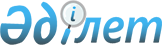 О внесении изменений в решение маслихата района Бәйтерек от 28 декабря 2021 года №12-6 "О бюджете сельского округа Егіндібұлақ района Бәйтерек 2022-2024 годы"Решение маслихата района Бәйтерек Западно-Казахстанской области от 6 декабря 2022 года № 23-6
      Маслихат района Бәйтерек РЕШИЛ:
      1. Внести в решение маслихата района Бәйтерек от 28 декабря 2021 года №12-6 "О бюджете сельского округа Егіндібұлақ района Бәйтерек на 2022-2024 годы" следующие изменения:
      пункт 1 изложить в следующей редакции:
      "1. Утвердить бюджет сельского округа Егіндібұлақ на 2022-2024 годы согласно приложениям 1, 2 и 3 соответственно, в том числе на 2022 год в следующих объемах:
      1) доходы – 33 339 тысяч тенге:
      налоговые поступления – 877 тысячи тенге;
      неналоговые поступления – 2 тысячи тенге;
      поступления от продажи основного капитала – 0 тенге;
      поступления трансфертов – 32 460 тысяч тенге;
      2) затраты – 33 574 тысячи тенге;
      3) чистое бюджетное кредитование – 0 тенге:
      бюджетные кредиты – 0 тенге; 
      погашение бюджетных кредитов – 0 тенге;
      4) сальдо по операциям с финансовыми активами – 0 тенге:
      приобретение финансовых активов – 0 тенге;
      поступления от продажи финансовых активов государства – 0 тенге;
      5) дефицит (профицит) бюджета – - 235 тысяч тенге;
      6) финансирование дефицита (использование профицита) бюджета – 235 тысяч тенге:
      поступления займов – 0 тенге;
      погашение займов – 0 тенге;
      используемые остатки бюджетных средств – 235 тысяч тенге.";
      приложение 1 к указанному решению изложить в новой редакции согласно приложению к настоящему решению.
      2. Настоящее решение вводится в действие с 1 января 2022 года. Бюджет сельского округа Егіндібұлақ на 2022 год
      тысяч тенге
					© 2012. РГП на ПХВ «Институт законодательства и правовой информации Республики Казахстан» Министерства юстиции Республики Казахстан
				
      Секретарь маслихата

Н.Хайруллин
Приложение 
к решению маслихата 
района Бәйтерек 
от 6 декабря 2022 года №23-6Приложение 
к решению маслихата 
района Бәйтерек 
от 28 декабря 2021 года №12-6
Категория
Категория
Категория
Категория
Категория
Категория
Сумма
Класс
Класс
Класс
Класс
Класс
Сумма
Подкласс
Подкласс
Подкласс
Подкласс
Сумма
Специфика
Специфика
Специфика
Сумма
Наименование
Сумма
1) Доходы
33 339
1
Налоговые поступления
877
01
Подоходный налог
0
2
Индивидуальный подоходный налог
0
04
Hалоги на собственность
739
1
Hалоги на имущество
37
3
Земельный налог
2
4
Hалог на транспортные средства
691
5
Единый земельный налог
9
05
Внутренние налоги на товары, работы и услуги
138
3
Поступления за использование природных и других ресурсов
138
2
Неналоговые поступления
2
06
Прочие неналоговые поступления
2
1
Другие неналоговые поступления в местный бюджет
2
3
Поступления от продажи основного капитала
0
4
Поступления трансфертов
32 460
02
Трансферты из вышестоящих органов государственного управления
32 460
3
Трансферты из районного (города областного значения) бюджета
32 460
Функциональная группа
Функциональная группа
Функциональная группа
Функциональная группа
Функциональная группа
Функциональная группа
Сумма
Функциональная подгруппа
Функциональная подгруппа
Функциональная подгруппа
Функциональная подгруппа
Функциональная подгруппа
Сумма
Администратор бюджетных программ
Администратор бюджетных программ
Администратор бюджетных программ
Администратор бюджетных программ
Сумма
Программа
Программа
Программа
Сумма
Подпрограмма
Подпрограмма
Сумма
Наименование
Сумма
2) Затраты
33 574
01
Государственные услуги общего характера
30 289,8
1
Представительные, исполнительные и другие органы, выполняющие общие функции государственного управления
30 289,8
124
Аппарат акима города районного значения, села, поселка, сельского округа
30 289,8
001
Услуги по обеспечению деятельности акима города районного значения, села, поселка, сельского округа
30 289,8
07
Жилищно-коммунальное хозяйство
1 383,2
3
Благоустройство населенных пунктов
1 383,2
124
Аппарат акима города районного значения, села, поселка, сельского округа
1 383,2
008
Освещение улиц в населенных пунктах
1 085
009
Обеспечение санитарии населенных пунктов
0
011
Благоустройство и озеленение населенных пунктов
298,2
12
Транспорт и коммуникации
1 897
1
Автомобильный транспорт
1 897
124
Аппарат акима города районного значения, села, поселка, сельского округа
1 897
013
Обеспечение функционирования автомобильных дорог в городах районного значения, селах, поселках, сельских округах
1 897
15
Трансферты
4
1
Трансферты
4
124
Аппарат акима города районного значения, села, поселка, сельского округа
4
048
Возврат неиспользованных (недоиспользованных) целевых трансфертов
4
3) Чистое бюджетное кредитование
0
Бюджетные кредиты
0
Категория 
Категория 
Категория 
Категория 
Категория 
Категория 
Сумма
Класс 
Класс 
Класс 
Класс 
Класс 
Сумма
Подкласс
Подкласс
Подкласс
Подкласс
Сумма
Специфика
Специфика
Специфика
Сумма
Наименование
Сумма
5
Погашение бюджетных кредитов 
0
01
Погашение бюджетных кредитов
0
1
Погашение бюджетных кредитов, выданных из государственного бюджета 
0
Функциональная группа
Функциональная группа
Функциональная группа
Функциональная группа
Функциональная группа
Функциональная группа
Сумма
Функциональная подгруппа
Функциональная подгруппа
Функциональная подгруппа
Функциональная подгруппа
Функциональная подгруппа
Сумма
Администратор бюджетных программ
Администратор бюджетных программ
Администратор бюджетных программ
Администратор бюджетных программ
Сумма
Программа
Программа
Программа
Сумма
Подпрограмма
Подпрограмма
Сумма
Наименование
Сумма
4) Сальдо по операциям с финансовыми активами
0
Приобретение финансовых активов
0
Категория 
Категория 
Категория 
Категория 
Категория 
Категория 
Сумма
Класс
Класс
Класс
Класс
Класс
Сумма
Подкласс
Подкласс
Подкласс
Подкласс
Сумма
Специфика
Специфика
Специфика
Сумма
Наименование
Сумма
6
Поступления от продажи финансовых активов государства
0
01
Поступления от продажи финансовых активов государства
0
1
Поступление от продажи финансовых активов внутри страны
0
5) Дефицит (профицит) бюджета
-235
6) Финансирование дефицита (использование профицита) бюджета 
235
7
Поступление займов
0
01
Внутренние государственные займы
0
2
Договоры займа
0
Функциональная группа
Функциональная группа
Функциональная группа
Функциональная группа
Функциональная группа
Функциональная группа
Сумма
Функциональная подгруппа
Функциональная подгруппа
Функциональная подгруппа
Функциональная подгруппа
Функциональная подгруппа
Сумма
Администратор бюджетных программ
Администратор бюджетных программ
Администратор бюджетных программ
Администратор бюджетных программ
Сумма
Программа
Программа
Программа
Программа
Сумма
Подпрограмма
Подпрограмма
Подпрограмма
Сумма
Наименование
Сумма
16
Погашение займов 
0
Категория
Категория
Категория
Категория
Категория
Категория
Сумма
Класс
Класс
Класс
Класс
Класс
Сумма
Подкласс
Подкласс
Подкласс
Подкласс
Сумма
Специфика
Специфика
Специфика
Сумма
Наименование 
Сумма
8
Используемые остатки бюджетных средств
235
01
Остатки бюджетных средств
235
1
Свободные остатки бюджетных средств
235